AL CONSIGLIO DEL COLLEGIO DEI PERITIINDUSTRIALI E DEI PERITI INDUSTRIALILAUREATI DELLA PROVINCIA DI TERNITelefono Residenza(*)	…………………………………………………………………………………………………....Recapito Professionale(*)	 via……………………………………………………………………………………..................				Cap…………………………Comune……………………………………………………………Telefono Professionale(*) …..……………………………………………………………………………………………………Fax Professionale(*) ………………………………………………………………………………………………………….....e‐mail(*) (leggibile o in stampatello) …………………………….…………….…@..................................................................e‐mail PEC(*) (leggibile o in stampatello) …………………….………..………@....................................................................abilitazioni(*) ……………………………………………………………………………………………………………...........Professione(*) …………………………………………………………………………………………………………………..(libero professionista full‐time / libero professionista part‐time / dipendente privato opubblico / imprenditore / pensionato / specificare altra attività).Altre comunicazioni: ………………………………………………………………………………………………………………………………Data ………………………………….	Firma………………..…………………………………..(inviare al Collegio via e‐mail info@peritiindustrialiterni.it)______________________(*)Campo obbligatorio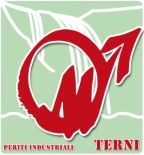 Collegio dei Periti Industriali e dei Periti Industriali Laureati della Provincia di TerniRICHIESTA DI AGGIORNAMENTO DATI ANAGRAFICIModello DIP-04Rev. 2 del 11/12/2017RICHIESTA DI AGGIORNAMENTO DATI ANAGRAFICIRICHIESTA DI AGGIORNAMENTO DATI ANAGRAFICIVariazioni Dati Obbligatori:Variazioni Dati Obbligatori:Variazioni Dati Obbligatori:Nome e Cognome(*)………………………………………………………………………………………………………………………………………………………………………………………………………………………………………………………………………………………………………………Nato a(*)………………………………………………………………………………………………………………………………………………………………………………………………………………………………………………………………………………………………………………Indirizzo Residenza(*)………………………………………………………………………………………………………………………………………………………………………………………………………………………………………………………………………………………………………………Cap e Comune(*)………………………………………………………………………………………………………………………………………………………………………………………………………………………………………………………………………………………………………………Codice Fiscale(*)………………………………………………………………………………………………………………………………………………………………………………………………………………………………………………………………………………………………………………Albo n. (*)………………………………………………Anno iscrizione ………………………………………………………Anno diploma/Laurea(*)………………………………………………Specializzazione ………………………………………………………